CHILDRENS NAMES:AUGUST 2021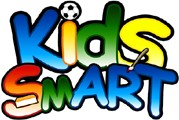 Before/After TuitionATTENDING SCHOOL:CIRCLE ONERose Stein WilmoreDavisMONDAY	TUESDAY	WEDNESDAY	THURSDAY	FRIDAYWEEK OF: 8/16Aug 16	Aug 17	Aug 18Aug 19	Aug 208/17 WD FULL DAY8/20 WD FULL DAYNO PROGRAMBefore:   After:	Full:Before:   After:	Before:   After:	Before:   After:	Full:WEEK OF: 8/23Aug 23	Aug 24Aug 25	Aug 26Aug 27Before: Before: Before: Before:	Before:   After:	After:	After:	After:	After:	WEEK OF: 8/30Aug 30Aug 31Sept 1Sept 2	Sept 3Before: Before: Before:                     Before:Before: After:	After:	After:	After:	After:	STEPS FOR CARE CALCULATION:Enter 1 next to the before/after sessions you will need care. '0' means NO CARE; '1' means NEED CARE.Confirm number of Before and After School sessions are correct below. Add number of children and confirm/add total.Payment must accompany calendar to reserve spot. Reduced tuition rate only given once proof of F/R status through school.Limited space available. Payment is due by the Wednesday of the prior week, however we do encourage earlier payments to secure a spot. Calendars are also required for CCAP families to reserve their space.For Safety and tracking purposes, please inform Director of any care schedule changes. NO refunds or credits for unused care.DUES CALCULATION:Before Care Sessions: 	X$ 12After Care Sessions:   	X$ 16Full day Care Sessions: X $ 40= $ 0.00Before:Subtotal:After:*Must provide proof of Free/Reduced qualification to select $1/session reduced tuition rate. Must be manually chosen- Standard rate is automatically selected.X Number of Children=TOTAL DUE:$ $5/session ($10/full day) drop-in fee applies to all payments/schedules not received by Wednesday for upcoming week.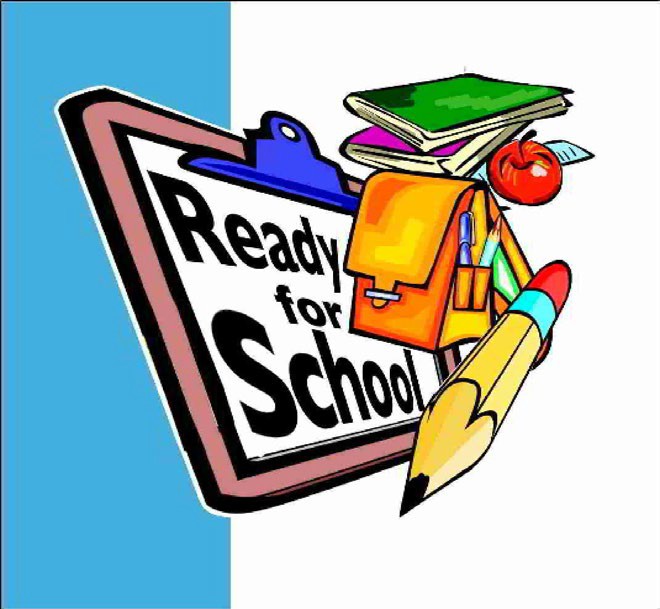 